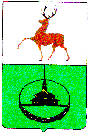 Финансовое управление администрации городского округа город Кулебаки Нижегородской областиП Р И К А З06 июля 2021 года                                                                                             № 35                                                     приказываю:О внесение изменений в Приказ финансового управления администрации городского округа город Кулебаки Нижегородской области от 13 октября 2017года № 53 «Об утверждении Порядка   открытия и ведения лицевых счетов, проведения кассовых выплат и санкционирования расходов муниципальных бюджетных учреждений городского округа город Кулебаки Нижегородской области»           В соответствии с абзацами тридцать первым и тридцать вторым Бюджетного кодекса Российской Федерации1.Внести в Приказ финансового управления администрации городского округа город Кулебаки Нижегородской области от 13 октября 2017 года № 53 «Об утверждении Порядка открытия и ведения лицевых счетов, проведения кассовых выплат и санкционирования расходов муниципальных бюджетных учреждений городского округа город Кулебаки Нижегородской области» (далее – Порядок) следующие изменения:1.1 В пункте 2.3:1) в подпункте "в" слова ", заверенные учредителем или нотариально" исключить; 2) в подпункте "г" слова ", заверенные учредителем или нотариально, либо выдавшим их налоговым органом" исключить.1.2 В пункте 3.1.2:1)  абзац третий изложить в следующей редакции: "- поступления в разрезе кодов бюджетной классификации Российской Федерации;"; 2) в абзаце четвертом слово "КОСГУ" заменить словами "кодов бюджетной классификации Российской Федерации".1.3 В абзаце  четвертом пункта 3.1.7. слова «электронной цифровой подписью (ЭЦП) " заменить словами "электронной подписью".1.4 В абзаце первом пункта 3.2.1. слово "КОСГУ" заменить словами "кодов бюджетной классификации Российской Федерации";1.5 В пункте 3.2.2.:1) в подпункте 1 слова "указанного в Заявке кода КОСГУ" заменить словами "указанных в Заявке кодов бюджетной классификации Российской Федерации";2) в подпункте 2 слова "кодов КОСГУ" заменить словами "кодов бюджетной классификации Российской Федерации".1.6 В пункте 3.2.3. подпункты "а" и "б" изложить в следующей редакции: "а) для подтверждения возникновения денежного обязательства по поставке товаров, выполнению работ, оказанию услуг, аренде вместе с Заявкой в отдел казначейского исполнения бюджета представляются документы, подтверждающие возникновение денежных обязательств (контракт (договор), счет и (или) счет-фактура, накладная, акт приемки-передачи (акт выполненных работ (оказанных услуг)));б) для подтверждения возникновения денежного обязательства за счет субсидий на осуществление капитальных вложений автономное учреждение предоставляет в отдел казначейского исполнения бюджета вместе с Заявкой документы, подтверждающие возникновение денежных обязательств (контракт (договор), счет и (или) счет-фактура, накладная, акт сдачи-приемки выполненных работ), а также в соответствии с порядком осуществления капитальных вложений в объекты муниципальной собственности городского округа город Кулебаки Нижегородской области. ".1.7 В абзаце третьем пункта 3.3.2. слово "КОСГУ" заменить словами "кодов бюджетной классификации Российской Федерации".2. Настоящий Приказ вступает в силу со дня его подписания 3.Главному специалисту отдела анализа и планирования доходов (Морозовой М.В.) обеспечить размещение данного приказа на официальном интернет – сайте  www: кулебаки-округ.рф.         4.Контроль за исполнением настоящего приказа возложить на начальника отдела по казначейскому исполнению бюджета Лимонушкину П.М.Зам.начальника финансового управления       И.Ю.Даньшина